Excellent – 5 / Good – 4 / Satisfactory – 3 / Needs work - 1 / Unsatisfactory – 0(Check one)       ARC      ARC-R      TRC      TRC-R      TC      TTRC      SRC      AORC Classroom									Points												       Total      *Range									PointsPlease feel free to add additional comments on back					    	        Total      *For ICC, a minimum of 42 points in each section is needed for certification.**An unsatisfactory score is cause for immediate failureMail / email completed form to:RPM Academy c/o Chuck Geggie 2208 Oxford-Trenton Rd. Oxford, OH. 45056 RPM ACADEMY RIDER COURSE INSTRUCTORS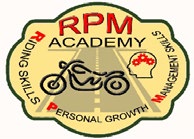 RPM AcadamyRIDER EDUCATION PROGRAMEvaluation Points Score SheetCandidate's NameCandidate's NameInstructor #DateLocation54310Stated module objectivesEffectively used visual aidsUsed correct terminologyPresented accurate informationEffectively used questions and evaluated understandingAllowed time for student questionsAccomplished module objectivesCompleted module within prescribed timePut students at easeUsed appropriate “real world” examplesSummarized and evaluated learningMaintained logical learning sequencePresentation skillsCovered all IG points54310Gives clear, concise directionsDemonstrates exercise correctlyIdentifies evaluation points for exerciseUses proper I/AI positionConducts critical coaching activitiesKnows objective of each exerciseDemonstrates range awarenessCommunicates well with I/AICommunicates well with studentsCorrectly evaluates and coaches studentsMaintains safe learning environment**Achieves exercise objectivesCompletes exercise on timeTakes objective coaching well and without “an attitude.”MI / MITMI / MIT #